УДК 37…НАЗВАНИЕ СТАТЬИ© И. И. Иванов1, П. П. Петров2, С. С. Сидоров31д-р техн. наук, профессор кафедры программного обеспечения и администрирования информационных систем, ivanov@gmail.com, Курский государственный университет, г. Курск, Россия2канд. пед. наук, доцент кафедры алгебры, геометрии и теории обучения математике, petrov@yandex.ru, Курский государственный университет, г. Курск, Россия3магистрант 2 курса факультета физики, математики, информатики, sidorov@yandex.ru, Курский государственный университет, г. Курск, РоссияКраткая информация, отражающая основное содержание статьи. Краткая информация, отражающая основное содержание статьи. Краткая информация, отражающая основное содержание статьи.Ключевые слова: ключевые слова, ключевые слова, ключевые слова, ключевые слова, ключевые слова, ключевые слова, ключевые слова. Текст статьи. Текст статьи. Текст статьи. Текст статьи. Текст статьи [2, с. 20]. Текст статьи. Текст статьи [5]. Текст статьи.Текст статьи. Текст статьи. Текст статьи. Текст статьи. Текст статьи [1, с. 53]. Текст статьи. Текст статьи [4]. Текст статьи (см. рисунок 1).Рисунок 1 – Название рисункаТекст статьи. Текст статьи. Текст статьи. Текст статьи. Текст статьи [3, с. 100]. Текст статьи. Текст статьи. Текст статьи (см. таблицу 1).Таблица 1 – Название таблицыТекст статьи. Текст статьи. Текст статьи. Текст статьи. Текст статьи [3, с. 53]. Текст статьи. Текст статьи [4]. Текст статьи.Задача 1. Решите уравнение  (1).Решение.Из уравнения (1) получим уравнение (2) и далее уравнение (3):Текст статьи. Текст статьи. Текст статьи. Текст статьи. Текст статьи [2, с. 60]. Текст статьи. Текст статьи. Текст статьи.Библиографический список[1] [2] [3] Методика обучения математике. Практикум : учебное пособие для вузов / В. В. Орлов [и др.] ; под ред. В. В. Орлова, В. И. Снегуровой. – Москва : Издательство Юрайт, 2021. – 379 с. – ISBN 978-5-534-08769-7[4] [5] 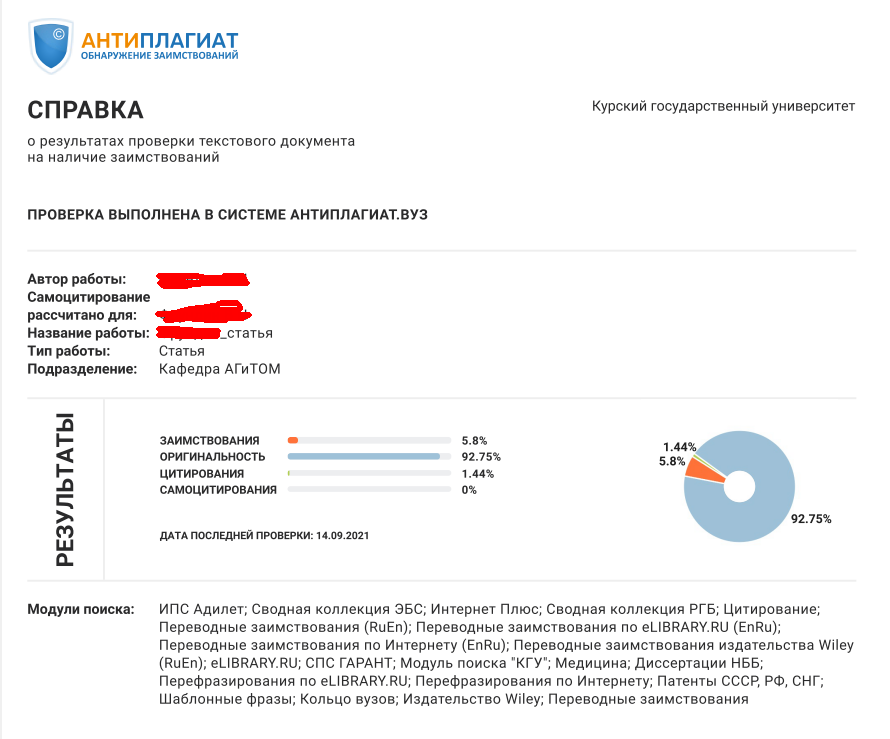 ,(2).(3)